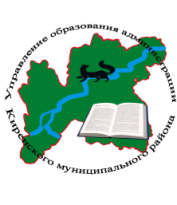 Совещание руководителей образовательных организацийДата проведения: 26 января 2024Начало совещания: 10.00 часовМесто проведения: МКУ «Центр развития образования»Участники совещания:  специалисты Управления образования, методисты МКУ ЦРО, руководители образовательных организацийПовестка совещания10.00-10.20 О подготовке к муниципальному образовательному ФорумуБровченко Н.О., директор МКУ ЦРО10.20-10.40Проведение мероприятий по внедрению обучающих (просветительских) программ по вопросам здорового питания в рамках реализации национального проекта «Демография».Задолженность по родительской плате в дошкольных учреждениях. Войтова Ю.М., руководитель группы питания Управления образования10.40-10.55Организация летнего отдыха и занятости обучающихся в летний период 2024 годаРоднаева О.А., ведущий специалист Управления образования10.55-11.10Готовность ОО к началу финансового годаПоляченко М.Г., заместитель начальника Управления образования11.10-11.30 Информация для руководителей ОО. Вопросы - ОтветыЗвягинцева О. П., начальник Управления образования 11.30-11.50 Реализация учебного плана. Выполнение теоретической и практической части рабочих программ учебных предметов. Зырянова С.Л., заместитель начальника Управления образования11.50-12.00 О результатах проведения итогового сочинения (изложения) в 11 классахВоробьева Д.В., консультант Управления образования12.00-12.10 Подготовка к проведению итогового собеседования по русскому языку для обучающихся 9-х классовБровченко Н.О., директор МКУ ЦРО